Σας κάνουμε γνωστό ότι στο ΦΕΚ Β΄ 3406/21.10.2016 δημοσιεύτηκε η υπ’ αριθμ. 169770/Δ2/12.10.2016 Υ.Α. με θέμα «Οργάνωση και λειτουργία σχολικών κέντρων αντισταθμιστικής εκπαίδευσης ως προς την ενισχυτική διδασκαλία για το σχολικό έτος 2016-2017». Σύμφωνα με την ανωτέρω Υπουργική Απόφαση, για το σχολικό έτος 2016-2017 η Ενισχυτική Διδασκαλία μαθητών Γυμνασίου περιλαμβάνει τα μαθήματα: Νεοελληνική Γλώσσα και Γραμματεία, Αρχαία Ελληνική Γλώσσα και Γραμματεία, Μαθηματικά, Φυσική, Χημεία και Αγγλικά.Παρακαλούνται οι Διευθυντές/ριες των σχολικών μονάδων να ενημερώσουν τους γονείς-κηδεμόνες των μαθητών/-τριών για την υποβολή των αιτήσεων-δηλώσεων μαθημάτων (επισυνάπτεται υπόδειγμα) και να συλλέξουν τις σχετικές αιτήσεις-δηλώσεις. Κριτήριο για την επιλογή-συμμετοχή των μαθητών/τριών στην ενισχυτική διδασκαλία αποτελεί η επίδοσή τους στο αντίστοιχο μάθημα. Για διευκόλυνση της διαδικασίας, προτείνεται η αίτηση-δήλωση μαθημάτων της Ενισχυτικής Διδασκαλίας να αναρτηθεί και στις ιστοσελίδες των σχολικών μονάδων. Αφού συγκεντρωθούν οι αιτήσεις συμμετοχής, με απόφαση συλλόγου διδασκόντων προτείνονται οι μαθητές που έχουν ανάγκη ενισχυτικής διδασκαλίας και συντάσσεται συγκεντρωτικό αρχείο υπό μορφή excel (επισυνάπτεται υπόδειγμα) το οποίο υποβάλλεται ηλεκτρονικά στις οικείες Διευθύνσεις Δευτεροβάθμιας Εκπαίδευσης.Χρονοδιάγραμμα ενεργειών:Παρακαλείστε για την τήρηση των ανωτέρω ημερομηνιών.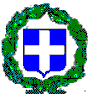 ΘΕΜΑ : «Ενισχυτική Διδασκαλία στο πλαίσιο της Πράξης «Ενισχυτική διδασκαλία στη Β/θμιαεκπαίδευση, σχολικό έτος 2016-2017»έως Πέμπτη, 3 Νοεμβρίου 2016- Ενημέρωση γονέων-κηδεμόνων- Συμπλήρωση αιτήσεων-δηλώσεων μαθημάτων από γονείς και υποβολή τους στο Δ/ντη Σχολικής Μονάδαςέως Δευτέρα, 7 Νοεμβρίου 2016- πρόταση-απόφαση συλλόγου διδασκόντων και σύνταξη σχετικού ηλεκτρονικού αρχείου (αρχείο excel για Διευθυντές Γυμνασίου)- Ηλεκτρονική αποστολή αρχείου excel προς Δ/νση Δ.Ε. στο mail@dide-peiraia.att.sch.gr